Covid Crisis Website ResourcesResources Links or DownloadsType250+ Creative Ways to Keep Your Family Sane During the COVID-19 Crisishttps://rochester.kidsoutandabout.com/content/250-creative-ways-keep-your-family-sane-during-covid-19-crisisFamily/GeneralFACE COVID Handout Drive.google.com/uc?id=1_O8grFdwMDuGVIE_RvdRfhHhf6xf3ty8&export=downloadOr click here for the LinkGeneralFACE COVID Videowww.youtube.com/watch?v=BmvNCdpHUYMGeneralCoping with fear Meditation ~ 13 minuteshttps://www.tarabrach.com/meditation-rain-fear/GeneralGuided Meditation for Time of Pandemic:https://www.tarabrach.com/meditation-times-of-pandemic/GeneralShine App - Care for your Coronavirus Anxiety Toolkithttps://www.virusanxiety.comGeneral17 Totally Normal Things to Feel Right Now, According to Therapistshttps://apple.news/AW5Az5U-ZQfi9DmYB_vWUhQGeneralParentologywww.parentology.guide Family5 Ways to Help Children with COVID Anxietyhttps://www.pesi.com/blog/details/1726/5-ways-to-help-children-with-coronavirus-anxiety?utm_medium=email&utm_source=sp&utm_campaign=040420_bh_s_ng_MIR_March_1pm_throttled&spMailingID=32104228&spUserID=OTkyODY3OTA2MzUS1&spJobID=1683153201&spReportId=MTY4MzE1MzIwMQS2FamilyOnline ToursMuseums, Zoos, and Theme Parkshttps://www.goodhousekeeping.com/life/travel/a31784720/best-virtual-tours/Family/GeneralTreasure Hunt App for Kids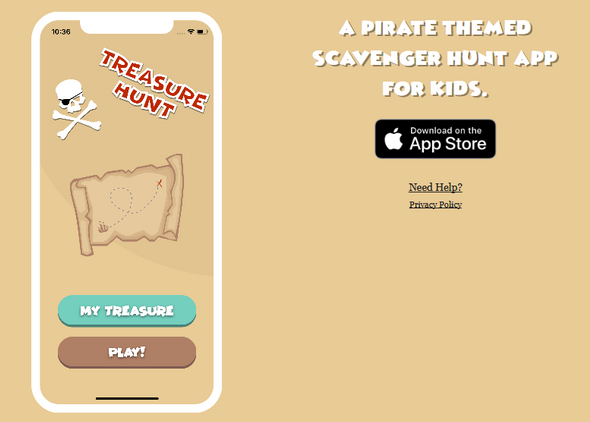 KidsMessenger Kids App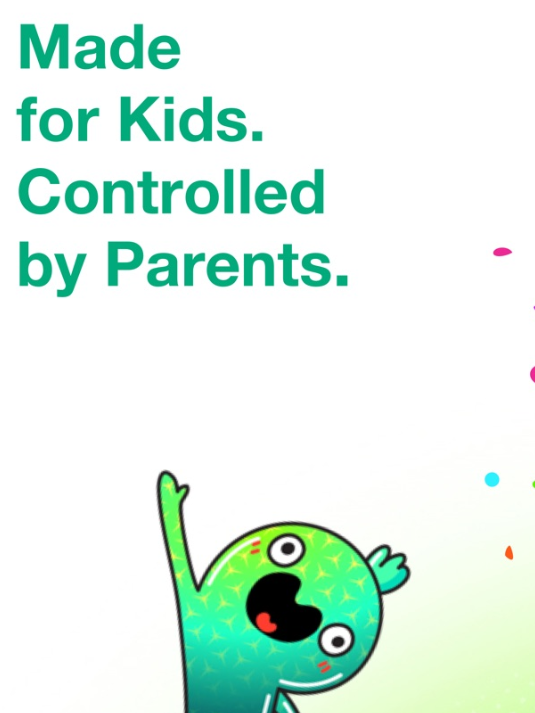 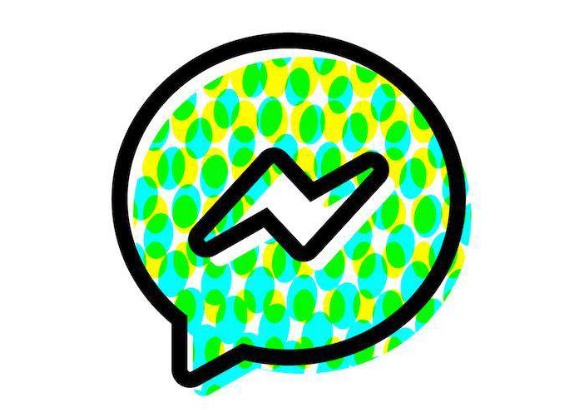 KidsJib Jab App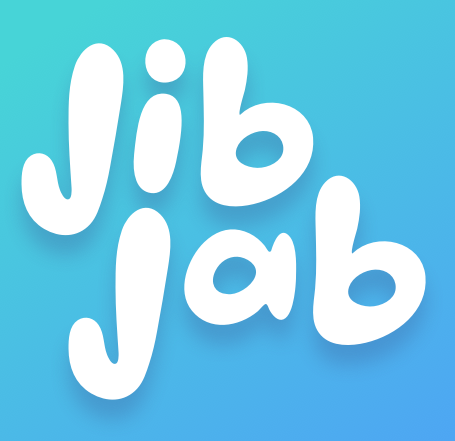 KidsHouseparty App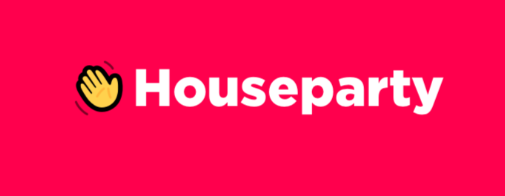 Family